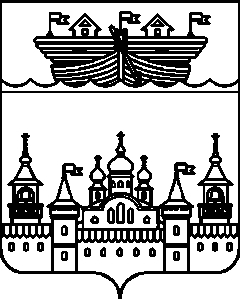 СЕЛЬСКИЙ СОВЕТЕГОРОВСКОГО СЕЛЬСОВЕТАВОСКРЕСЕНСКОГО МУНИЦИПАЛЬНОГО РАЙОНА НИЖЕГОРОДСКОЙ ОБЛАСТИРЕШЕНИЕ20 февраля 2021 года	№ 5О внесении изменения в Положение о порядке назначения и проведения собрания граждан в Егоровском сельсовете Воскресенского муниципального района Нижегородской области утвержденное решением сельского Совета Егоровского сельсовета Воскресенского муниципального района Нижегородской области от 26 февраля 2019 года № 8В соответствии со статьей 29 Федерального закона  от 06.10.2003 № 131-ФЗ «Об общих принципах организации местного самоуправления в Российской Федерации», руководствуясь Уставом Егоровского сельсовета Воскресенского муниципального района Нижегородской области, в целях приведения нормативных правовых актов в соответствие с действующим законодательством, сельский Совет решил:1.Внести в Положение о порядке назначения и проведения собрания граждан в Егоровском сельсовете Воскресенского муниципального района Нижегородской области утвержденное решением сельского Совета Егоровского сельсовета Воскресенского муниципального района Нижегородской области от 26 февраля 2019 года № 8 следующие изменения:1.1.Положение о порядке назначения и проведения собрания граждан в Егоровском сельсовете Воскресенского муниципального района Нижегородской области утвержденное решением сельского Совета Егоровского сельсовета Воскресенского муниципального района Нижегородской области от 26 февраля 2019 года  № 8 дополнить приложением 2 согласно приложению 1 к настоящему решению.2.Обнародовать настоящее решение на информационном стенде администрации и разместить на официальном сайте администрации Воскресенского муниципального района Нижегородской области.3.Контроль за исполнением настоящего решения возложить на главу администрации Егоровского сельсовета Воскресенского муниципального района Нижегородской области Черняева Юрия Александровича.4.Настоящее решение вступает в силу со дня обнародования.Глава местного самоуправления	В.Б. МироновПриложение 1 к решению«Приложение 2к положению о порядке назначения и проведения собрания граждан в Егоровском сельсовете Воскресенского муниципального района Нижегородской области, утвержденному решением сельского Совета Егоровского сельсовета Воскресенского муниципального района Нижегородской областиот 26.02.2019 № 8Протокол собрания гражданДата проведения собрания:	Место проведения собрания:_________________________	___________________________Открытие собрания:________Закрытие собрания:________Общее число граждан принимающих участие в собрании граждан________Состав президиума:1.2.3.Приглашенные:1.2.3.Повестка дня:1.2.По первому вопросу слушали:Выступили:Решили:Результаты голосования:ЗА- ПРОТИВ-ВОЗДЕРЖАЛИСЬ-По второму вопросу слушали:Выступили:Решили:Результаты голосования:ЗА-ПРОТИВ-ВОЗДЕРЖАЛИСЬ-Председатель собрания	________________________Секретарь собрания	_________________________